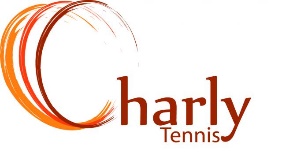 Remise de l’inscription et règlement à l’ordre de : CHARLY TENNIS Boite aux lettres : 120 allée des peupliers 69390 CHARLYOu directement aux coachsBULLETIN D’INSCRIPTION TOURNÉE SUD 2022BULLETIN D’INSCRIPTION TOURNÉE SUD 2022Prénom et NomNuméro de licence Classement et ClubAdresseTéléphoneE-mailRéunion présence obligatoire : Samedi 9 AVRIL à 10h45Au club-house, 120 Allée des Peupliers 69390 CHARLYRéunion présence obligatoire : Samedi 9 AVRIL à 10h45Au club-house, 120 Allée des Peupliers 69390 CHARLYA PRÉVOIR : (drap et literie fournis)A PRÉVOIR : (drap et literie fournis)☐Autorisation de transport☐Fiche sanitaire de liaison☐Règlement 580 € (Adhérents) ; 620 (extérieurs)☐3 à 4 tenues de tennis (ou lessive-main)☐Paires de chaussures (tennis, running, tongs)☐Cordage neuf ; grip neuf ☐Gourde ; serviettes pour tournois☐Vêtements chauds (k-way + polaire) ; Vêtements de ville☐Stick à lèvres ; Crème solaire (50+) ; Anti-moustique ; compeed, sparadrap☐Sac à linge ou sac poubelle avec nom☐Maillot et Serviettes de bain☐Eventuellement argent de poche☐Motivation ; sourire